								Turnhout, 10 oktober 2022Betreft: rollerweekBeste ouders Tijdens de week van 14 november organiseert de leerlingenraad een rollerweek. Tijdens deze week mogen leerlingen op een afgesproken dag alles op wieltjes meebrengen.  Bijvoorbeeld: skateboard, step, waveboard,… . Enkel onze fiets blijft op de fietsenkoer. Onze speelplaats is te klein om allemaal samen te gaan fietsen. Je vindt vast wel iets anders leuk op wieltjes. Ook elektrische toestellen (elektrische steps, elektrische skateboards, …) laten we thuis. Er is uiteraard geen verplichting om iets mee te brengen.
Belangrijk: zorg voor voldoende bescherming. U moet er voor zorgen dat de knieën, polsen, hoofd en ellebogen goed beschermd zijn. Dit moet elke leerling zelf voorzien. Een helm kan eventueel geleend worden op school. Laat de leerlingen dit tijdig vragen bij hun meester of juf. Elke leerling is verantwoordelijk voor zijn eigen materiaal. Voorzie het materiaal ook met de naam van uw zoon of dochter.Hieronder vindt u wanneer uw kind zijn ‘wieltjes’ mag meebrengen:Maandag 14 november: 1ste & 5de leerjaarDinsdag 15 november: 2de en 4de leerjaarDonderdag 17 november: 3de en 6de leerjaar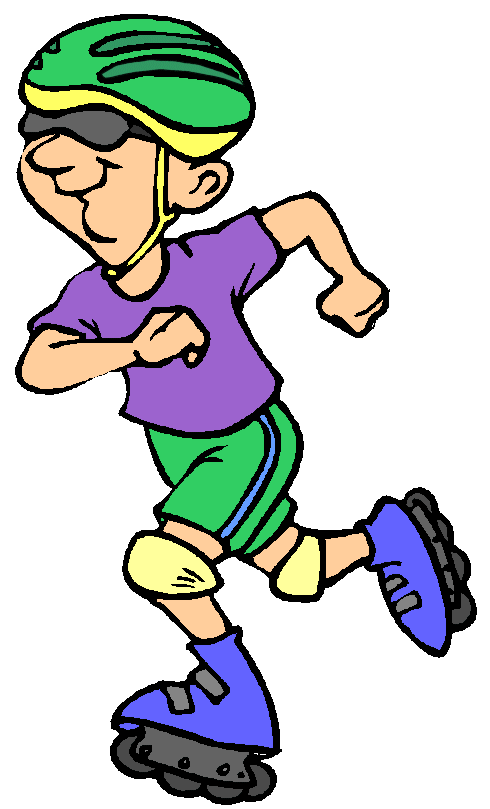 Hopelijk maken we er een supertoffe rollerweek van!
Groetjes van de leerlingenraad.